General InfoEVENT:	117th Toy Fair New York™                                     The largest toy, game, and youth product marketplace in the Western HemisphereOWNER:	The Toy Association, Inc. 
(www.toyassociation.org)SHOW DATES:	Saturday, February 22				  9 a.m. – 6 p.m.		Sunday and Monday, February 23 and 24	  9 a.m. – 6 p.m.		Tuesday, February 25                                        9 a.m. – 4 p.m.WHERE:	Jacob K. Javits Convention Center
655 W. 34th Street, New York, NY		11th Avenue between W. 34th and W. 40th StreetsPARTICIPATION (pre-registered as of February 14, 2020):
25,000 registrants (including retailers, distributors, wholesalers, and trade guests) from nearly 100 countriesVeteran and first-time exhibitors from 30 countries Buyers from the Top 25 Toy Sellers in the U.S.*, mid-mass chains, and specialty outlets, as well as key toy markets around the globe.EXHIBIT SPACE: 	The equivalent of nearly 8 football fields filled with toys. SHOWROOMS:	Locations listed in the Exhibitor Locator Guide (available on-site)*Source: The NPD GroupToy Fair Message PointsNYC is a playground this week! At the Javits Convention Center and across the city, nearly 1,000 global toy companies are showcasing the products that will be under the tree this Christmas.   As the largest toy show in the Western Hemisphere, Toy Fair is a massive celebration of play. This year’s marketplace is huge. The show is the equivalent to nearly 8 football fields filled with creative, innovative, and skill-building toys and games! Who comes to Toy Fair?  The show is expected to attract 25,000 attendees from about 100 countries. That includes toy inventors and designers, manufacturers, toy buyers from retailers of all sizes, wholesalers, importers, entertainment executives, and more.  If someone is connected to the toy industry, they are probably in town this week!Toy companies from 30 countries are exhibiting at Toy Fair 2020 – 122 exhibitors are here for the very first time! Toy Fair has a dedicated area for new exhibitors called the “Launch Pad.” It is a great place to see up-and-coming toy inventors as well as international companies looking to expand their product to the U.S. Located in Hall 1E of the Javits Center, Toy Fair first-timers represent 17 countries including Australia, Belgium, France, Greece, India, Lithuania, Greece, Hungary, Mexico, the Netherlands, Taiwan, Ukraine, and the U.K. Toy Fair is important because play is important. Toys – which are the tools of play – promote the development of children’s cognitive, social, emotional, and fine and gross motor skills. Visit www.TheGeniusofPlay.org to learn more about how toys and play help build lifelong skills. Industry Sales DataBased on data provided by The NPD Group and/or the U.S. Department of CommerceIn the United States: The average price of a toy is around $10.The estimated three billion units sold across the nation each year generate approximately $27 billion in direct toy sales.2019 ended with a 4 percent decline in overall U.S. toy sales, according to The NPD Group. Action figures and fashion dolls were at the top of the growth list for 2019, while building sets and outdoor & sports toys outperformed the market despite the declines.
Industry Economic Impact Data*The toy industry’s total annual economic impact in the United States is calculated at $97.2 billion.From toy inventors to store clerks in every state from Alabama to Wyoming, the toy industry supports an estimated 623,067 jobs (FTE) generating $30.8 billion in wages for U.S. workers. The toy industry also generates $12.1 billion in tax revenue each year (combined state taxes of $5.7 billion; combined federal taxes of $7.4 billion).Just under 77% of U.S. retail dollars remain in the country as a result of U.S. domestic operations (e.g., production plus wholesale and retail).95.4% of toy manufacturers, wholesalers, and distributors in the United States are small businesses.* Economic Impact of the Toy Industry in the United States (2019) produced by John Dunham and Associates for The Toy Association.  All data cited as of November 2019.  General Statements on Toy SafetySafety is the toy industry’s number one priority. The toy industry works year-round with medical experts, consumer groups, government regulators, and others to ensure that our tough U.S. toy safety standards continue to keep children safe. All toys sold in the U.S., whether in stores or online, must conform to stringent U.S. safety and environmental requirements.  Families can visit www.PlaySafe.org to get updated information and tips on fun and safe play. Toys are consistently ranked among the safest of 15 consumer product categories commonly found in the home.Proper use and adult supervision can go a long way toward ensuring safe and fun play.ONLINE RESOURCESOfficial show releases, exhibitor releases:	Online Press Room	Show information, photos, and videos:	ToyFairNY.com		Toy Fair hashtag:				#TFNYToy Fair social media: 				Facebook and Twitter The Toy Association social media:		Facebook and Twitter The Toy Association:			            ToyAssociation.org	
Additional Toy Association resources:   	thegeniusofplay.org / 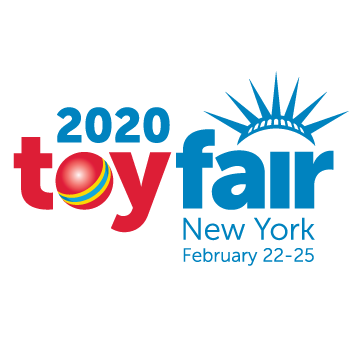 

Toy Fair 2020 Talking PointsLast update: February 14, 2020
Official Hashtag: #TFNY 